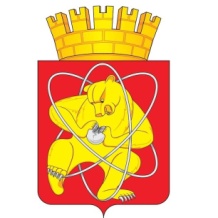 Городской округ «Закрытое административно – территориальное образование Железногорск Красноярского края»СОВЕТ ДЕПУТАТОВ  ЗАТО  г. ЖЕЛЕЗНОГОРСК РЕШЕНИЕ14 мая 2020                                                                                                                          52-311Рг. ЖелезногорскО внесении изменений в решение Совета депутатов ЗАТО г. Железногорск от 04.10.2007 № 31-195Р «Об утверждении Положения о местных налогах на территории ЗАТО Железногорск»В соответствии с главами 31 Налогового кодекса Российской Федерации, Федеральным законом от 06.10.2003 № 131-ФЗ «Об общих принципах организации местного самоуправления в Российской Федерации», Уставом ЗАТО Железногорск, Совет депутатов Р Е Ш И Л:Внести следующие изменения в приложение № 1 к решению Совета депутатов ЗАТО г. Железногорск от 04.10.2007 № 31-195Р «Об утверждении Положения о местных налогах на территории ЗАТО Железногорск» (далее – Положение):Дополнить пунктом 2.2.4. подраздел 2.2. Раздела II Положения: «2.2.4. Налоговые льготы.2.2.4.1. Освободить от уплаты земельного налога:1) органы государственной власти, органы местного самоуправления ЗАТО Железногорск Красноярского края в отношении земельных участков, предоставленных для обеспечения их деятельности;2) некоммерческие организации, получающие субсидии из краевого и (или) местного бюджетов на оказание государственных и (или) муниципальных услуг (выполнение работ), в отношении земельных участков, используемых для обеспечения их деятельности;3) казенные учреждения, финансовое обеспечение выполнения функций которых осуществляется за счет средств краевого и (или) местного бюджетов в отношении земельных участков, используемых для обеспечения выполнения их функций.».2. Контроль за исполнением настоящего решения возложить на председателя комиссии по бюджету, финансам и налогам В.А. Одинцова.3.  Настоящее решение вступает в силу после его официального опубликования и распространяется на правоотношения, возникшие с 1 января 2020 года.Председатель Совета депутатов                             Глава ЗАТО г. ЖелезногорскЗАТО г. Железногорск  	                        А.И. Коновалов                                                        И.Г. Куксин